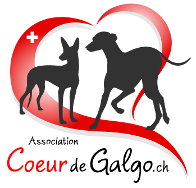 Chers adoptants, membres, donateurs et amis de cœur de galgo.ch	CETTE ANNÉE, VOUS AVEZ ACCOMPLI UN MIRACLE !                                                      		Nous vous en parlions déjà l’année dernière, c’est maintenant chose faite ! Les travaux du nouveau refuge de «la Esperanza» sont achevés et le déménagement effectué. Grâce à vos dons, votre assistance, les chiens possèdent maintenant plus d’espace et de confort et les bénévoles, de meilleures conditions de travail (photos et vidéos visibles sur notre site «coeur de galgo.ch»)                  	C’est le magnifique aboutissement de plusieurs années de travaux et un grand pas en avant, néanmoins, il ne faut pas perdre de vue que le combat continue et que les négligences et la maltraitance ne cessent de progresser, en particulier cette année où le refuge a du prendre en charge de nombreux chiens blessés ou en mauvais état	En 2022, ce sont 40 de nos petits protégés qui ont pu faire le voyage, malgré des conditions de plus en plus difficiles et des charges de plus en plus lourdes, en raison du faible nombre de chiens adoptés. C’est pourquoi, l’aide que nous apportons sur place est plus que jamais importante et qu’elle n’est possible que grâce à vous.                                                                                                   Toutefois, il est à noter que le nombre d’abandons au sein de notre association a lui aussi diminué de façon significative et cela démontre que votre engagement, ainsi que la confiance que nous partageons, sont les meilleurs garants d’une adoption réussie.	Enfin, si régulièrement, le découragement, l’incompréhension, la révolte,  nous poussent à nous interroger sur nos motivations et la légitimité de notre lutte, sachez que c’est grâce à l’amour qu’ils nous rendent et à votre soutien que nous trouvons la force de continuer… 	Merci de nous permettre de continuer à les aider.                                                                                              Comment contribuer?                                                                      • en faisant un don sur le compte « Cœur de Galgo » Route de la Farvadze 12  1666 Villars-sous-Mont                                                                                        CCP 14- 847985-2   IBAN CH29 0900 0000 1484 7985 2                                    • en parrainant un chien à hauteur de CHF 10.- par mois                                      • en devenant membre (passif 30.-, actif 50.-, donateur 100.-, par année)Au nom de toute l’équipe, nous vous souhaitons beaucoup de bonheur avec vos loulous, en famille et de belles fêtes de fin d'année.Le team Cœur-de-galgo.ch                                                                         novembre 2022